Publicado en  el 27/02/2015 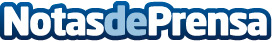 Los Autores y Editores de SGAE eligen a los 39 socios que integrarán la nueva Junta DirectivaDatos de contacto:Nota de prensa publicada en: https://www.notasdeprensa.es/los-autores-y-editores-de-sgae-eligen-a-los-39_1 Categorias: Música http://www.notasdeprensa.es